      LIFEORIENTATION-GRADE 9        REVISION ACTIVITIES-TERM 2Activity 1: Weekending: 03/04/2020Use your 2020 Year calendar to identify all the national and international special days for 2020Why do you think that these days should be celebrated?Which day do you strongly feel that it should be celebrated and which one do you think should not be celebrated? Substantiate your answers Activity 2: Weekending: 10/04/2020Develop a comprehensive and detailed programme for the Youth day –J 16 June 2020Suggest  and write build up activities  for the youth day and ensure that your role is  visibleWhich of the national and international day makes impact in the lives of South African citizensCompare the legacy left by the late Nelson Mandela with what you are going to be remembered for when you are called home at the age of 90Write a paragraph of 8 lines on the benefits of Physical Education and fitness programmerRemember to keep a record of all the books you read for enjoyment during the holidays!!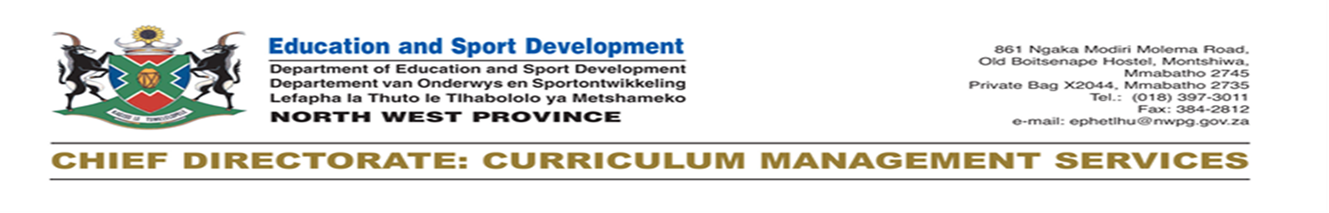 